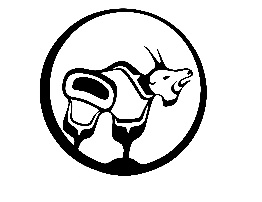 Klahoose First Nation Education DepartmentStudent InformationStudent InformationStudent InformationStudent InformationStudent InformationStudent InformationStudent InformationStudent InformationStudent InformationStudent InformationStudent InformationStudent InformationFirst NameFirst NameFirst NameFirst NameMiddle NameMiddle NameMiddle NameMiddle NameMiddle NameMiddle NameLast (Surname)Last (Surname)Address:Street number & Street NameAddress:Street number & Street NameAddress:Street number & Street NameAddress:Street number & Street NameAddress:Street number & Street NameAddress:Street number & Street NameAddress:Street number & Street NameAddress:Street number & Street NameAddress:Street number & Street NameAddress:Street number & Street NameTown, Province, Postal CodeTown, Province, Postal CodePhone #Message #Message #Message #Message #Email AddressS.I.N #S.I.N #S.I.N #S.I.N #Date of BirthBand NumberBand NumberBand NumberBand NumberMarital StatusMMC/LC/LSXSpouse’s NameSpouse’s NameSpouse’s NameSpouse’s NameHighest grade completedHighest grade completedYear of CompletionYear of CompletionYear of CompletionYear of CompletionList of Dependants Names and Birthdates (not including spouse)List of Dependants Names and Birthdates (not including spouse)List of Dependants Names and Birthdates (not including spouse)List of Dependants Names and Birthdates (not including spouse)List of Dependants Names and Birthdates (not including spouse)List of Dependants Names and Birthdates (not including spouse)List of Dependants Names and Birthdates (not including spouse)List of Dependants Names and Birthdates (not including spouse)List of Dependants Names and Birthdates (not including spouse)List of Dependants Names and Birthdates (not including spouse)List of Dependants Names and Birthdates (not including spouse)List of Dependants Names and Birthdates (not including spouse)First NameFirst NameFirst NameFirst NameLast NameLast NameLast NameLast NameLast NameLast NameBirthdate (MM/DD/YYYY)Birthdate (MM/DD/YYYY)Have you been previously funded by Klahoose First Nation?Have you been previously funded by Klahoose First Nation?Have you been previously funded by Klahoose First Nation?Have you been previously funded by Klahoose First Nation?Have you been previously funded by Klahoose First Nation?Have you been previously funded by Klahoose First Nation?Have you been previously funded by Klahoose First Nation?Have you been previously funded by Klahoose First Nation?Yes Please complete form information belowPlease complete form information belowPlease complete form information belowHave you been previously funded by Klahoose First Nation?Have you been previously funded by Klahoose First Nation?Have you been previously funded by Klahoose First Nation?Have you been previously funded by Klahoose First Nation?Have you been previously funded by Klahoose First Nation?Have you been previously funded by Klahoose First Nation?Have you been previously funded by Klahoose First Nation?Have you been previously funded by Klahoose First Nation?NoNoNoNoInstitute Returning to:Institute Returning to:Institute Returning to:Institute Returning to:Institute Returning to:Institute Returning to:Institute Returning to:Institute Returning to:Institute Returning to:Institute Returning to:Year of Program Entering intoYear of Program Entering intoPost-Secondary Institute AttendedPost-Secondary Institute AttendedPost-Secondary Institute AttendedPost-Secondary Institute AttendedProgram(s)/ Courses(s)Program(s)/ Courses(s)Program(s)/ Courses(s)Program(s)/ Courses(s)Program(s)/ Courses(s)Program(s)/ Courses(s)# of Semesters# of SemestersDo you owe funds for previous incomplete program(s)/ courses(s)?Do you owe funds for previous incomplete program(s)/ courses(s)?Do you owe funds for previous incomplete program(s)/ courses(s)?Do you owe funds for previous incomplete program(s)/ courses(s)?Do you owe funds for previous incomplete program(s)/ courses(s)?Do you owe funds for previous incomplete program(s)/ courses(s)?Do you owe funds for previous incomplete program(s)/ courses(s)?Do you owe funds for previous incomplete program(s)/ courses(s)?Yes Please complete form information belowPlease complete form information belowPlease complete form information belowDo you owe funds for previous incomplete program(s)/ courses(s)?Do you owe funds for previous incomplete program(s)/ courses(s)?Do you owe funds for previous incomplete program(s)/ courses(s)?Do you owe funds for previous incomplete program(s)/ courses(s)?Do you owe funds for previous incomplete program(s)/ courses(s)?Do you owe funds for previous incomplete program(s)/ courses(s)?Do you owe funds for previous incomplete program(s)/ courses(s)?Do you owe funds for previous incomplete program(s)/ courses(s)?NoNoNoNoDo you have a current repayment plan on file with Finance?Do you have a current repayment plan on file with Finance?Do you have a current repayment plan on file with Finance?Do you have a current repayment plan on file with Finance?Do you have a current repayment plan on file with Finance?Do you have a current repayment plan on file with Finance?Do you have a current repayment plan on file with Finance?Do you have a current repayment plan on file with Finance?YesYesYesYesDo you have a current repayment plan on file with Finance?Do you have a current repayment plan on file with Finance?Do you have a current repayment plan on file with Finance?Do you have a current repayment plan on file with Finance?Do you have a current repayment plan on file with Finance?Do you have a current repayment plan on file with Finance?Do you have a current repayment plan on file with Finance?Do you have a current repayment plan on file with Finance?NoPlease contact finance to arrange a repayment planPlease contact finance to arrange a repayment planPlease contact finance to arrange a repayment plan